Paralelogram je četverokut kojemu su nasuprotne stranice paralelne.-paralelogrami u stvarnom životu: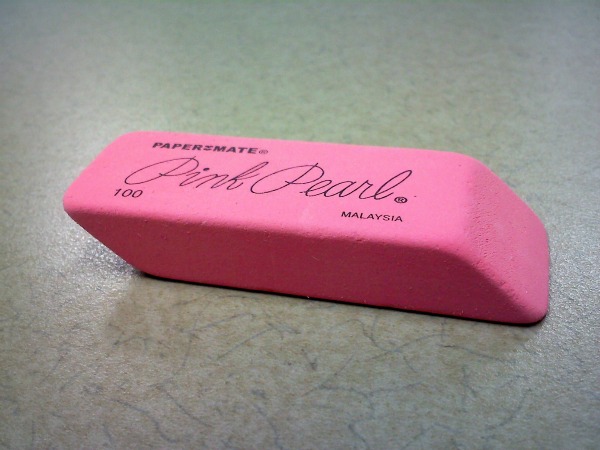 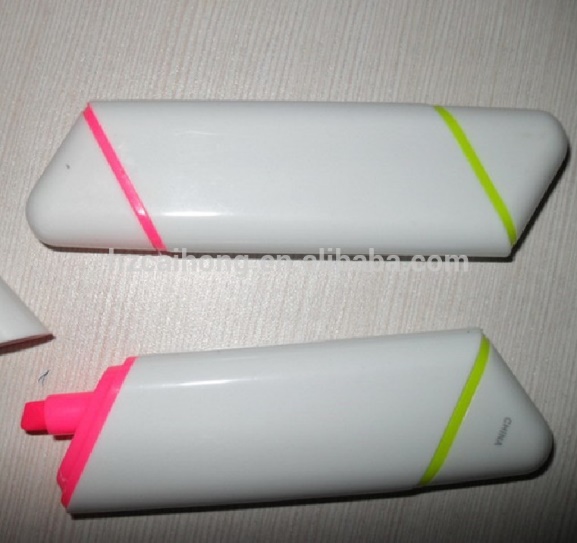          bočne strane gumice za brisanje                      marker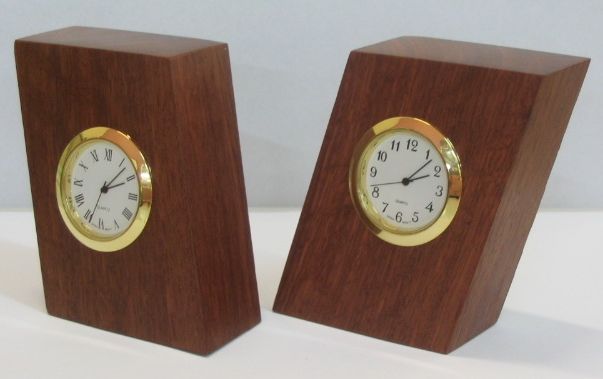 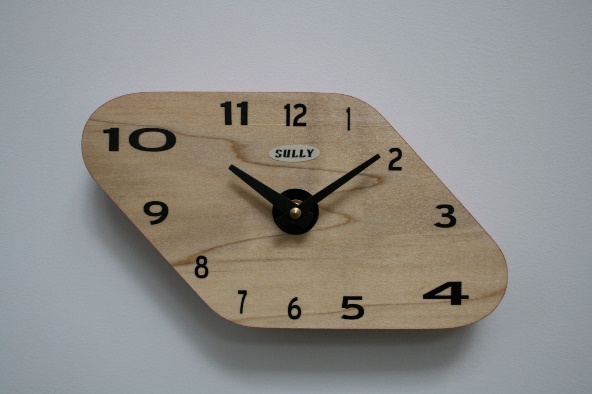                                                                     Satovi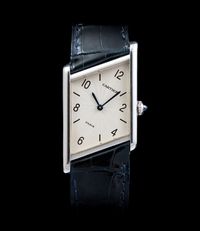 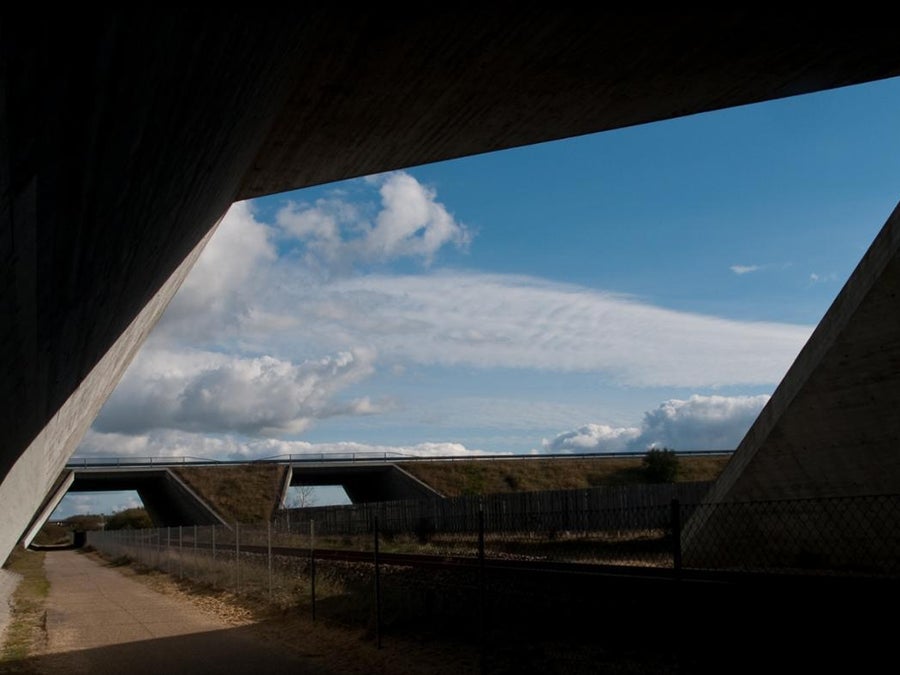                       ručni sat                                        prolaz ispod mosta                                                  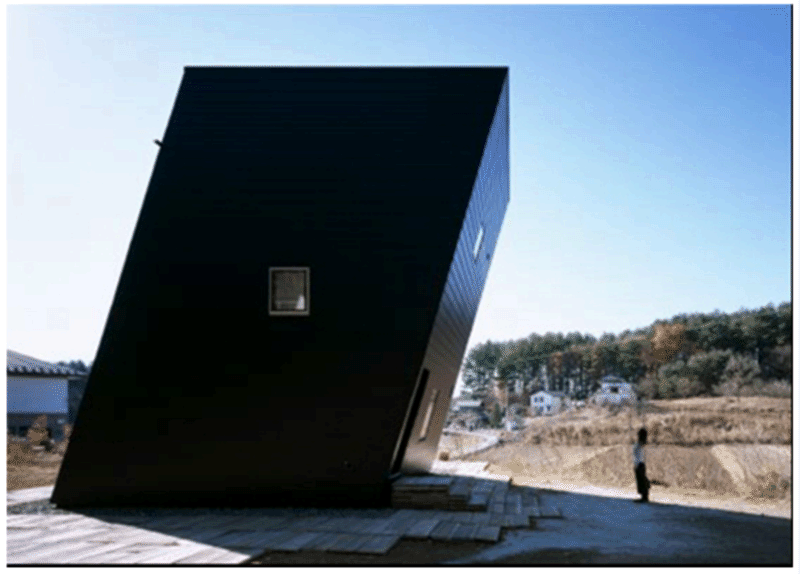 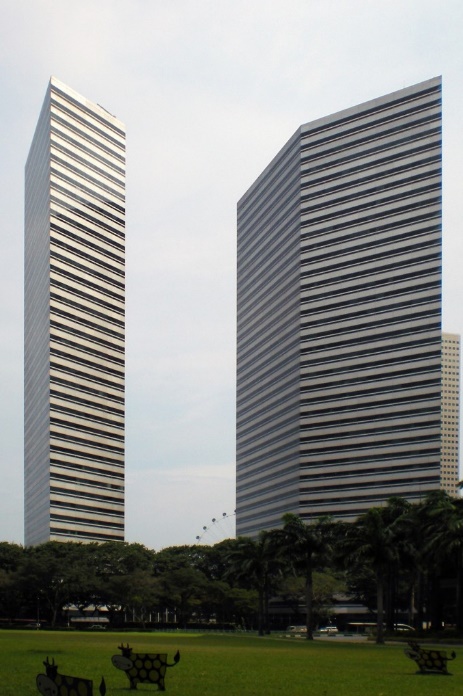                       bočne strane kuće                                    bočne strane zgrada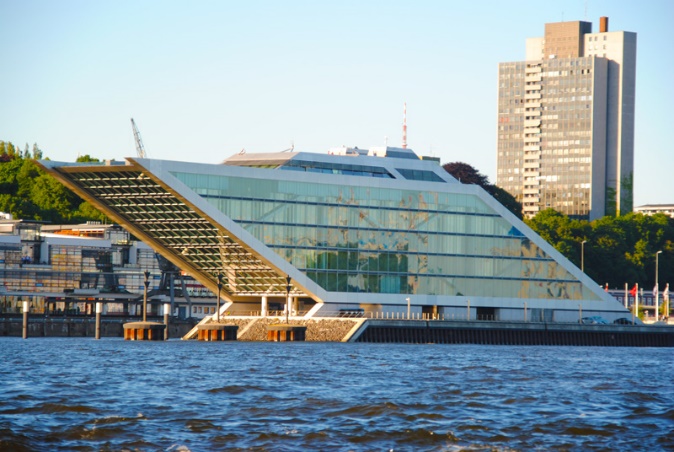 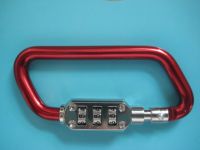                           hotel                                                                  lokot              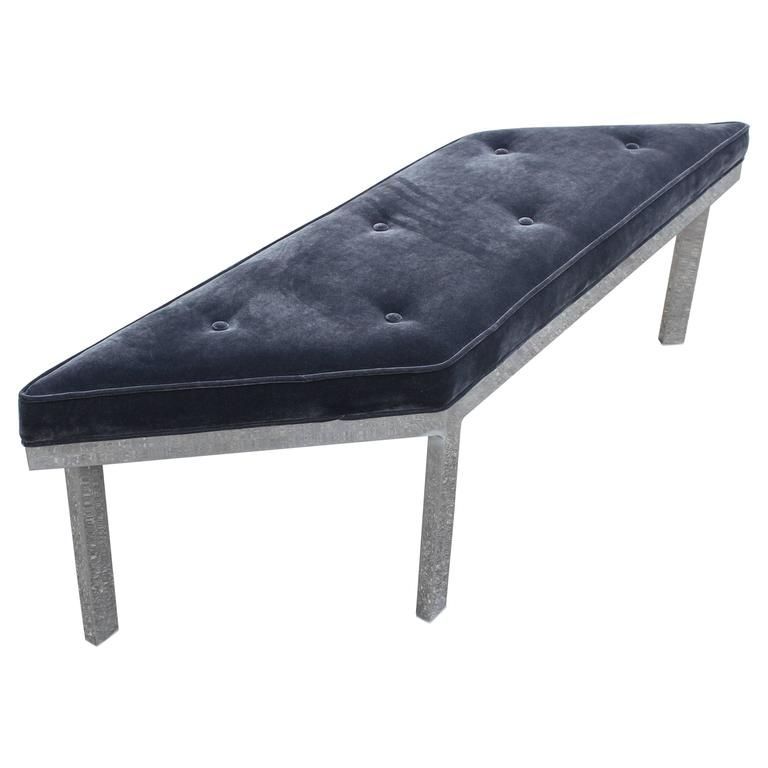 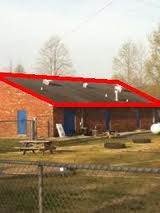                klupa                                                          krov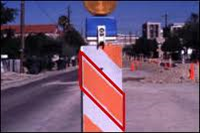 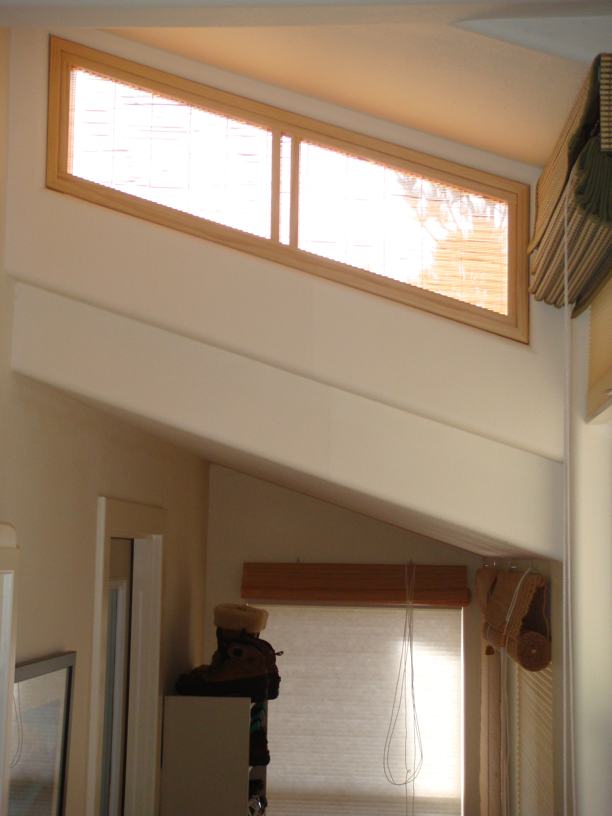                        linije na znaku                                                 prozor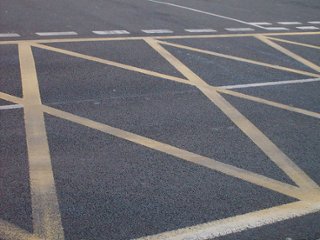 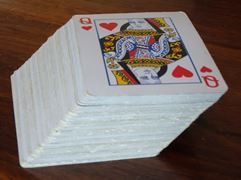                             parkiralište                                           kup karata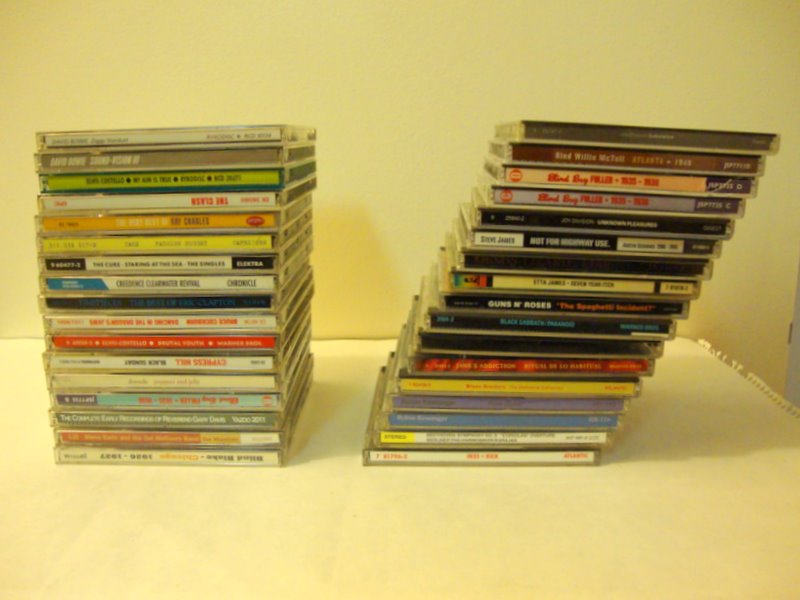 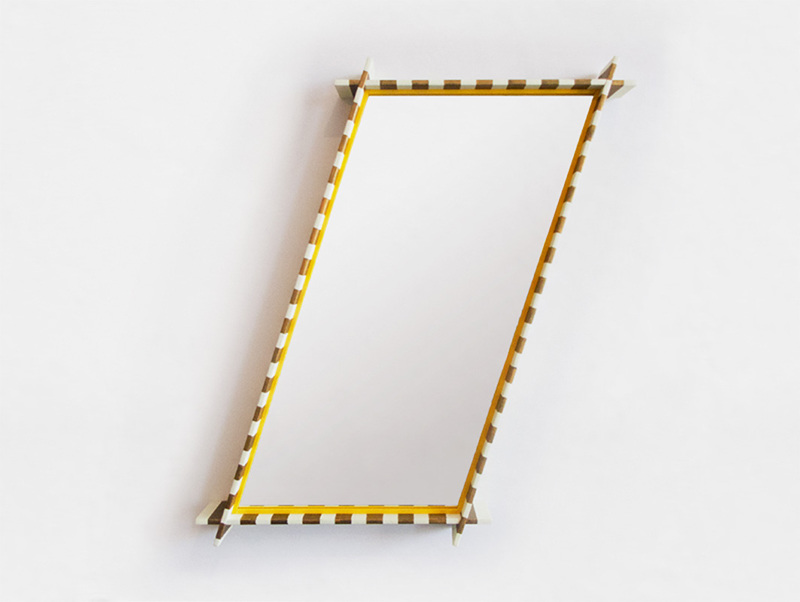                     kup CD-a                                                     ogledalo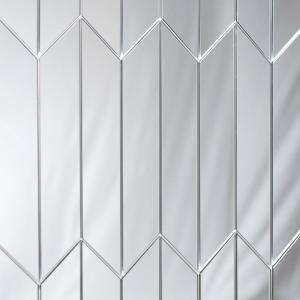 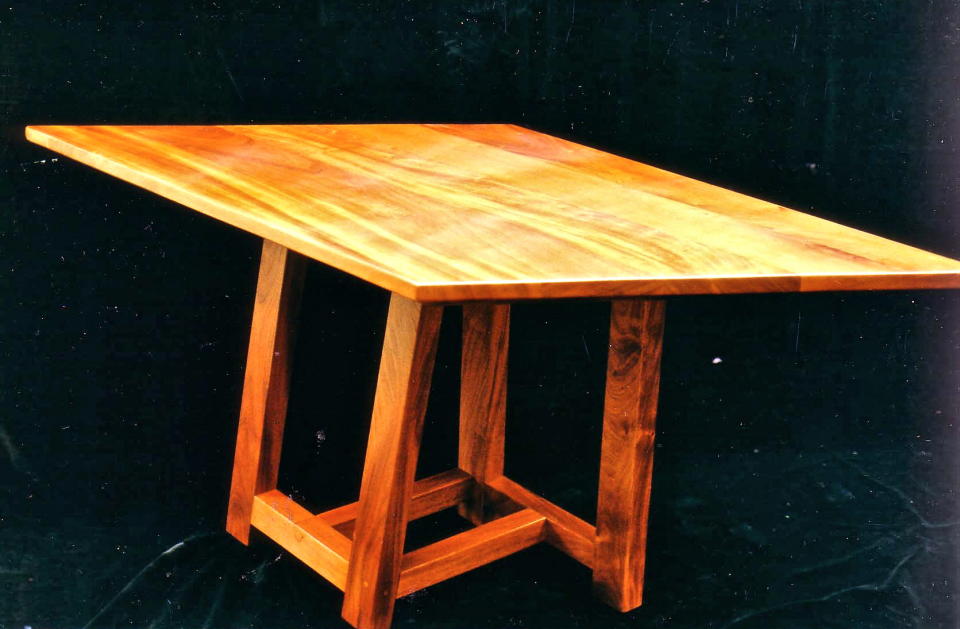                  uzorak rešetki                                       ploha stola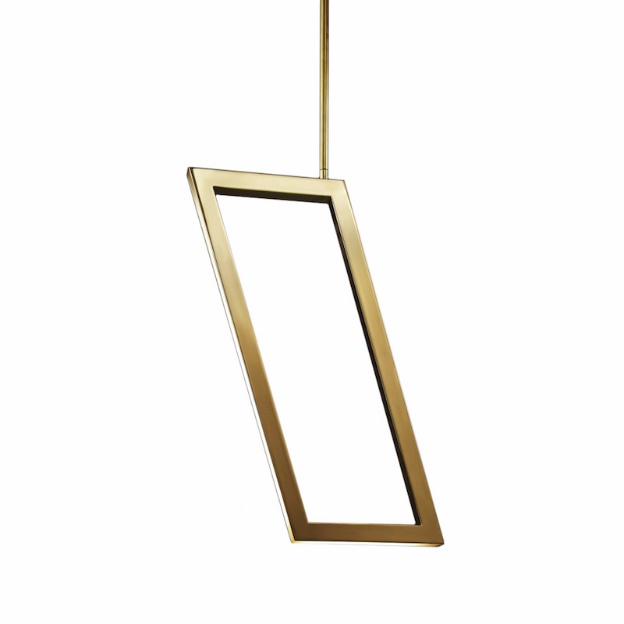 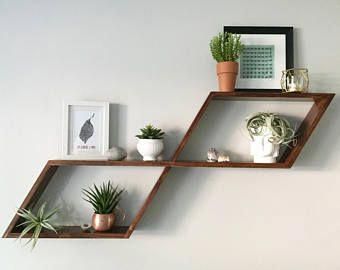                            dekor                                                 police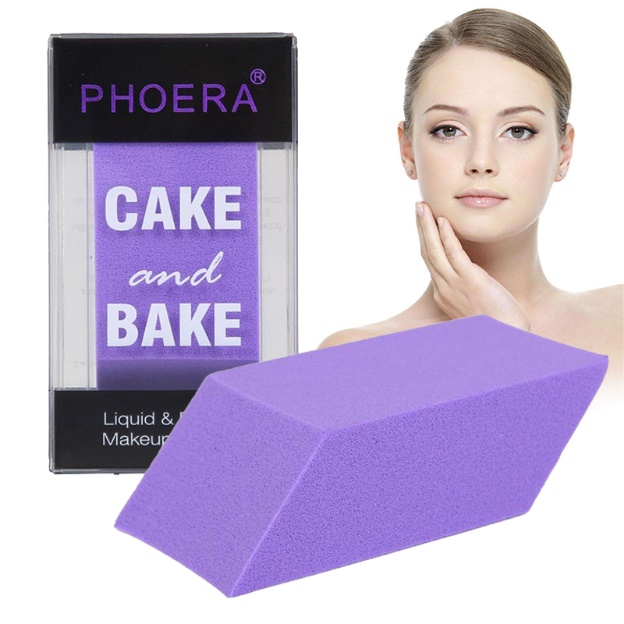 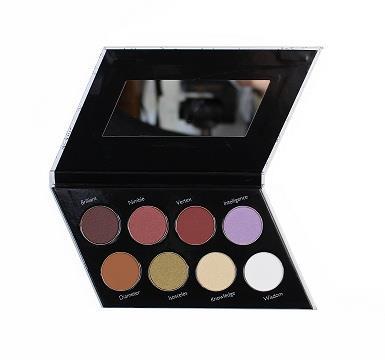    Dijelovi spužvice za nanošenje šminke                        paleta sjenila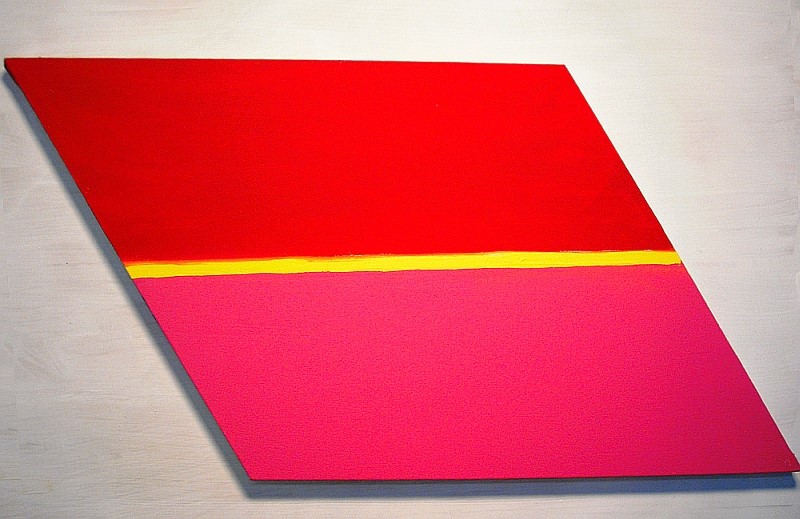 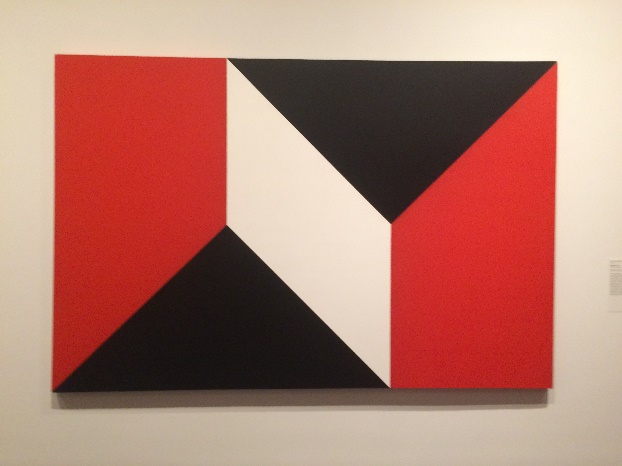 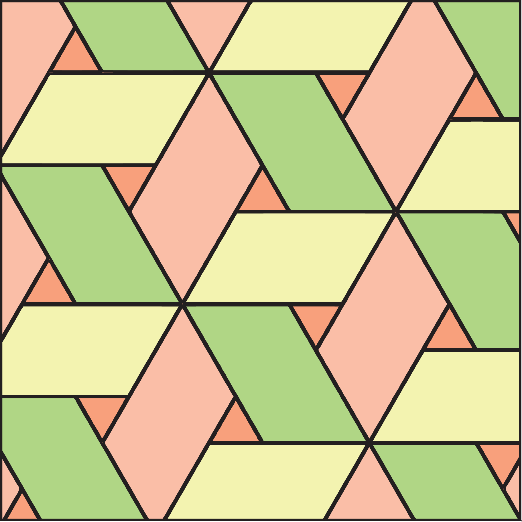 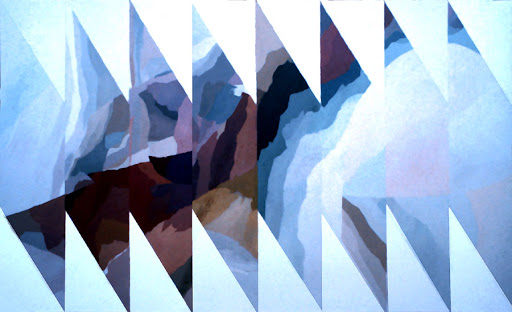 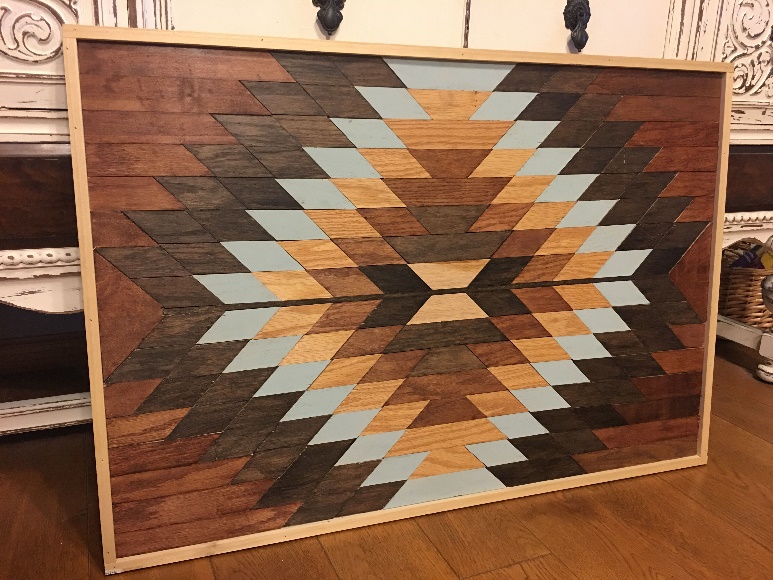 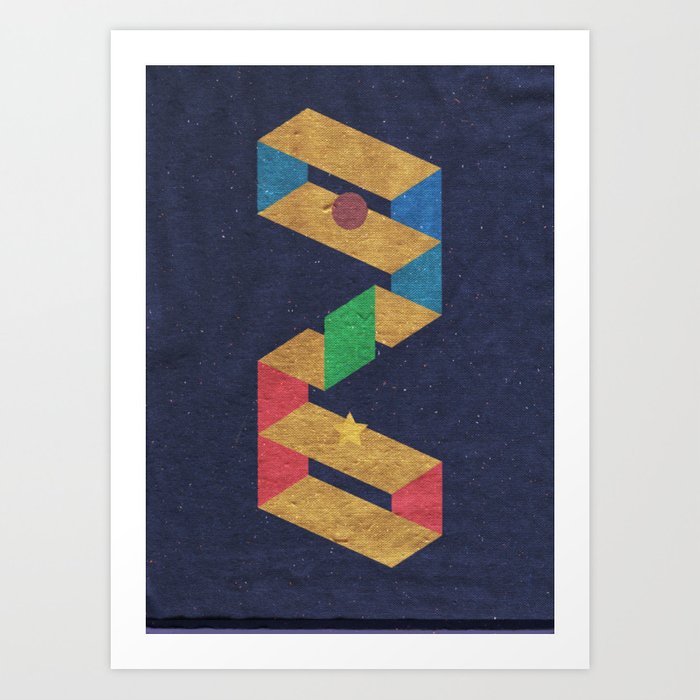 slike, umjetnost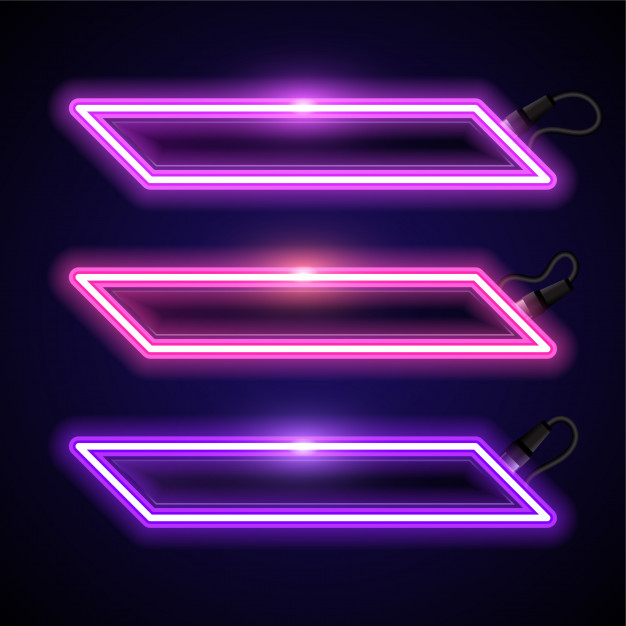 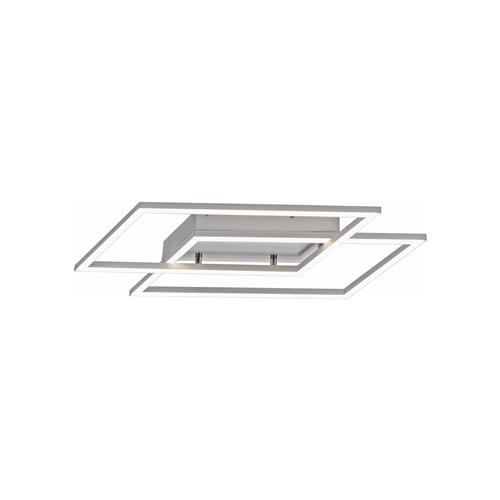                                                         rasvjeta 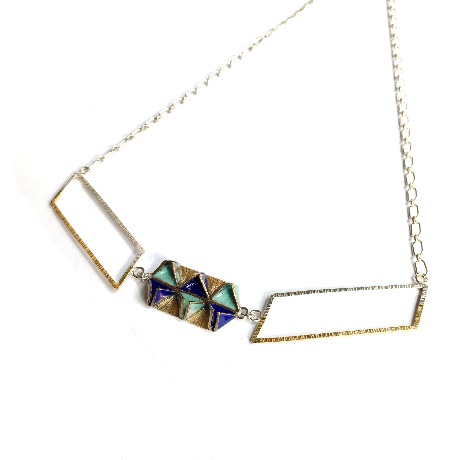 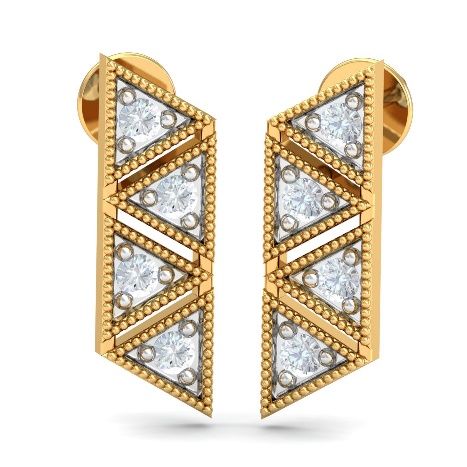 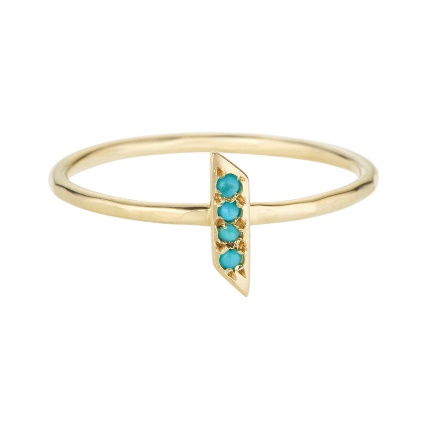              ogrlica                              naušnice                            uzorak na prstenu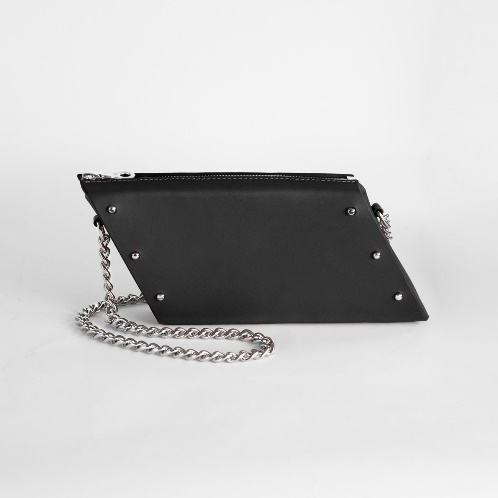 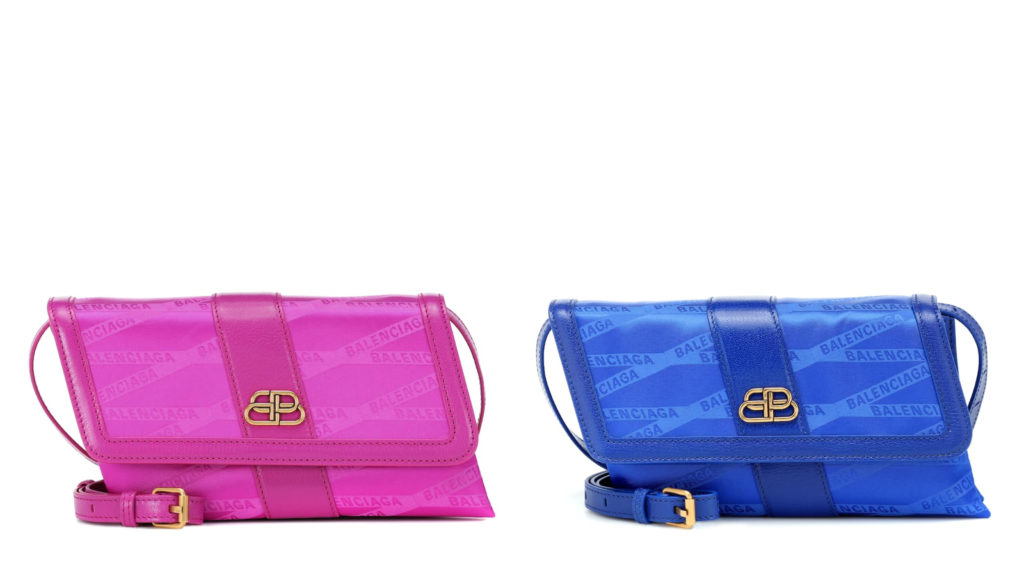                                                         torbice 